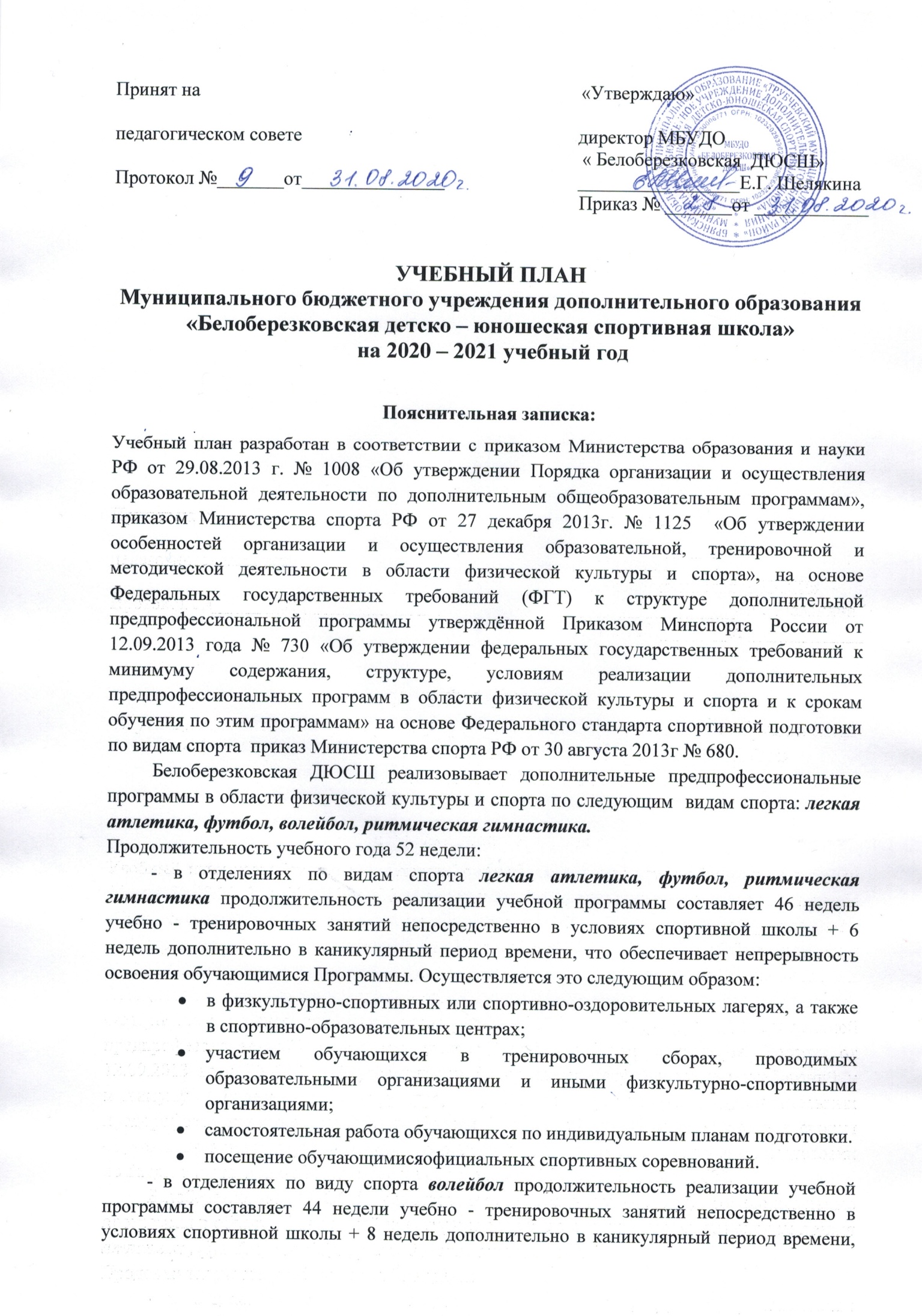 что обеспечивает непрерывность освоения обучающимися Программы. Осуществляется это следующим образом:в физкультурно-спортивных или спортивно-оздоровительных лагерях, а также в спортивно-образовательных центрах; участием обучающихся в тренировочных сборах, проводимых образовательными организациями и иными физкультурно-спортивными организациями;самостоятельная работа обучающихся по индивидуальным планам подготовки;посещение обучающимися  официальных спортивных соревнований.Учебный план включает в себя этапы обучения:   - начальной подготовки:                                 -до одного года;- свыше одного года- 2 года;  - учебно–тренировочный этап:- начальной специализации - 2 года;                                  - углубленной специализации – 3 года.     Характерным является постепенное увеличение количества учебных часов, рост объема и интенсивности физических нагрузок. Повышается удельный вес нагрузок на спортивно-техническую, специальную физическую, тактическую и психологическую подготовку.Перевод по годам обучения на этапах осуществляется при   условии  выполнения   обучающимися промежуточной аттестации по общефизической  и  специальной подготовке, а также выполнении спортивного разряда.	  Распределение времени в учебном плане на основные разделы подготовки по годам обучения осуществляются в соответствии с конкретными задачами многолетней тренировки.В учебный план входят часы для проведения контрольных занятий и судейской практики.ЭТАП НАЧАЛЬНОЙ ПОДГОТОВКИ – учебно – тренировочный процесс происходит в группах Н/П– 1г.об -6часов недельной нагрузки; Н/П -2 и Н/П-3г.об – 9 часов. Задачами данного этапа  являются: отбор детей для систематических занятий спортом, с учетом  возраста и выявления задатков и способностей детей. Начального  освоение техники и тактики выбранного вида спорта. Формирование устойчивого интереса, мотивации к систематическим занятиям спортом, приобщение детей к здоровому образу жизни. Этап начальной подготовки характеризуется постепенным наращиванием объема и интенсивности физических нагрузок, воспитанием черт спортивного характера и выполнение контрольных  нормативов для зачисления на учебно-тренировочный этап подготовки.УЧЕБНО – ТРЕНИРОВОЧНЫЙ ЭТАП–содержит две отдельные составляющие начальной специализации (до 2 лет занятий):               У/Т-1г.об.- 12 часов; У/Т-2г.об- 14 часов;Углубленной специализации (3-года):У/Т-3г.об- 15 часов;У/Т-4г.об-18 часов;У/Т-5г.об.- 18 часов.Основные виды содержания спортивной подготовки.Физическая подготовка включает:Общую физическую подготовку (ОФП), направленную на повышение общей работоспособности;Специальную физическую подготовку (СФП), направленную на развитие специальных физических качеств.Техническая подготовка включает базовые упражнения, специальные, вспомогательные, характерные для данного спортивного направления.Теоретическая подготовка проводится в форме бесед, лекций. Учебный материалраспределяется на весь период обучения, учитывая возраст занимающихся и  излагается в доступной для них форме. Может осуществляться в ходе практических занятий и самостоятельно. Психологическая подготовка предусматривает формирование личности спортсмена и межличностных отношений, развитие интеллекта, психологических функций и психомоторных качеств.Инструкторско-судейская практика. Одной из задач ДЮСШ является подготовка учащихся к роли помощника тренера, инструкторов и участие в организации и проведении спортивных соревнований в качестве судьи. Решение этих задач осуществляется на УТ этапе и продолжается на последующих этапах подготовки. Занятия проводятся в форме бесед, семинаров, самостоятельного изучения литературы, практических занятий.Контрольно-нормативные мероприятия проводятся в целях объективного определения перспективности спортсменов и своевременного выявления недостатков в их подготовке. Проводится регулярное тестирование и заносится в протокол.Соревнования. Проводятся в соответствии с календарем спортивно-массовых мероприятий.Восстановительные мероприятия используются для восстановления работоспособности учащихся ДЮСШ. Используется широкий круг средств и мероприятий педагогических, гигиенических и психологических с учетом возраста, спортивного стажа, квалификации и индивидуальных особенностей спортсмена. Медицинское обследование. Проводится вне сетки часов. В задачи контроля входят: диагностики спортивной пригодности ребенка; оценка его перспективности, оказание первой доврачебной помощи. Методическое обеспечение образовательного процесса.Методическое обеспечение образовательного процесса осуществляется на уровне:Научно-педагогической помощи: Внедрение дополнительных предпрофессиональных программ в области физической культуры и спорта. Участие в семинарах для тренеров-преподавателей по видам спорта с целью изучения передовых и представления собственных разработок по различным направлениям видов спорта.Консультативно-методической помощи:Проведение педагогических и тренерских советов в рамках ДЮСШ. Методические семинары и консультации с привлечением учителей физической культуры общеобразовательных школ. Организация и проведение районной спартакиады школьников. Организация и проведение районных, областных соревнований. Аттестация тренеров-преподавателей ДЮСШ.	Повышение квалификации:Изучение передового опыта работы в области спорта и физической культуры.Участие в соревнованиях районного, регионального, всероссийского уровней, и в их судействе. Участие в районных, областных конкурсах и семинарах, семинарах и курсах по судейству соревнований. Обеспечение современной методической литературой.Изучение правил соревнований и изменений в них.Самовыдвижение на присвоение квалификационной категории.Самообразование.Участие в конкурсах учреждений дополнительного образования детей.Учебно-материальное оснащение реализуемых  программУЧЕБНЫЙ ПЛАННа 46 недель учебно-тренировочных занятий +6 недель самостоятельной работыполегкой атлетике в Белоберезковской  ДЮСШ на 2020-2021 учебный годВозраст учащихся- 9-18 летУЧЕБНЫЙ ПЛАННа 44 недели учебно-тренировочных занятий + 8 недель самостоятельной работы поволейболу в Белоберезковской ДЮСШ на 2020-2021 учебный годВозраст учащихся- 9-18 летУЧЕБНЫЙ ПЛАННа 46  недель учебно-тренировочных и соревновательных занятий пофутболу(+6 недель самостоятельная работа) в Белоберезковской ДЮСШ на 2020-2021учебный годВозраст учащихся- 8-18 летУчебная нагрузка  тренеров-преподавателей МБУДО «Белоберезковская ДЮСШ» на 2020-2021 учебный год.Итого: Всего учебных групп –  10             Всего  учащихся- 185                                    Всего  учебных часов- 113             Групп начальной подготовки- 5             Учебно-тренировочных групп-  5№ п/пВид спортаУчебно-материальное оснащение реализуемых  программ1Футбол*Спортивный зал МБУДО «Белоберезковская ДЮСШ»*Спортивный инвентарь*Учебные программы*Методическое обеспечение2Волейбол*Спортивный зал МБУДО «Белоберезковская ДЮСШ»*Спортивный инвентарь*Учебные программы*Методическое обеспечение3Ритмическая гимнастика *Спортивный зал МБУДО «Белоберезковская ДЮСШ»*Спортивный инвентарь*Учебные программы*Методическое обеспечение4Легкая атлетика*Спортивный зал МБУДО «Белоберезковская ДЮСШ»*Спортивный инвентарь*Учебные программы*Методическое обеспечение                           Группы  Предметныеобласти                           Группы  ПредметныеобластиНачальной подготовки (час)Начальной подготовки (час)Начальной подготовки (час)Учебно-тренировочные (час)Учебно-тренировочные (час)Учебно-тренировочные (час)Учебно-тренировочные (час)Учебно-тренировочные (час)                           Группы  Предметныеобласти                           Группы  Предметныеобласти123123451.Теоретическая, тактическая, психологическая подготовка1522-36--66742.Общая физическая подготовка5670-72--72743.Специальная физическая подготовка2850-72--1581764.Избранный вид спорта:138188-250--407486Техническая подготовка125172-228--374430Участие в соревнованиях, тренерская  и судейская практика912-16--2547Контрольные испытания44-6--895Другие виды спорта и подвижные игры3938-30--3318По учебному плану (46 недель)По учебному плану (46 недель)276368-460--7368286Самостоятельная работа (6 недель)(посещение соревнований, медицинское обследование)3648-60--96108Общее количество часов312416-520--832936                           Группы  Предметныеобласти                           Группы  ПредметныеобластиНачальной подготовкиНачальной подготовкиНачальной подготовкиУчебно-тренировочныеУчебно-тренировочныеУчебно-тренировочныеУчебно-тренировочныеУчебно-тренировочные                           Группы  Предметныеобласти                           Группы  Предметныеобласти123123451.Теоретическа подготовка--40-6278--2.Общая физическая подготовка-66-7478--3.Специальная физическая подготовка--50-86108--4.Избранный вид спорта:--196-306396--Техническая подготовка--104-124172--Тактическая, психологическая подготовка--46-118148--Интегральная подготовка--34-3846--Контрольные испытания--4-68--Участие в сор-ях, инструкторская и судейская практика--8-2022--По учебному плану (44 недели)По учебному плану (44 недели)--352-528660--5.Самостоятельная работазанимающихся (8 недель)(посещение сор-ий, медицинское обследов.)---64-120120--Общее количество часовОбщее количество часов--416-624780--                           Группы  Предметныеобласти                           Группы  ПредметныеобластиНачальной подготовкиНачальной подготовкиНачальной подготовкиУчебно-тренировочныеУчебно-тренировочныеУчебно-тренировочныеУчебно-тренировочныеУчебно-тренировочные                           Группы  Предметныеобласти                           Группы  Предметныеобласти123123451.Теоретическа подготовка-----78-922.Общая физическая подготовка-----78-923.Специальная физическая подготовка-----92-1124.Избранный вид спорта:-----442-532Техническая подготовка-----178-216Тактическая, психологическая подготовка-----163-216Интегральная подготовка-----54-46Контрольные испытания-----8-8Участие в сор-ях, инструкторская и судейская практика-----39-46По учебному плану (46 недель)По учебному плану (46 недель)---690-8285.Самостоятельная работазанимающихся (6нед)(посещение сор-ий, медицинское обследов.)-----90-108Общее количество часовОбщее количество часов-----780-936№Ф.И.О. тренера-преподавателяВид спортаУчебное заведениеЭтап подготовкиКол-во группУчебная нагрузка(часы)Наполня-емость групп(чел)1Шелякина Елена ГеннадьевнаволейболМБУДО «Белоберезковская ДЮСШ»Начальная подготовка -1г.о.19302Преснякова Светлана ВячеславнаволейболМБУДО «Белоберезковская ДЮСШ»Учебно-тренировочная – 2г.об 114163Шелякин Олег СергеевичволейболМБУДО «Белоберезковская ДЮСШ»Начальная подготовка –2г.об19603Шелякин Олег СергеевичволейболМБУДО «Белоберезковская ДЮСШ»Учебно-тренировочная -1 г.об112603Шелякин Олег СергеевичволейболМБУДО «Белоберезковская ДЮСШ»Учебно-тренировочная-2 г.об114604Шевцов С.В.л/атлетикаМБУДО «Белоберезковская ДЮСШ»Начальная подготовка –3 г.об19155Шелякин С.Ф.л/атлетикаМБУДО «Белоберезковская ДЮСШ»125Шелякин С.Ф.л/атлетикаМБУДО «Белоберезковская ДЮСШ»Учебно-тренировочная – 3г.о.116126Лунева Н.Н.ритмическая гимнастикаМБУДО «Белоберезковская ДЮСШ»Начальная подготовка –2 г.об19206Лунева Н.Н.ритмическая гимнастикаМБУДО «Белоберезковская ДЮСШ»7Бузлаев А.Н.футболМБУДО «Белоберезковская ДЮСШ»Учебно-тренировочная - 4г.об112127Бузлаев А.Н.футболМБУДО «Белоберезковская ДЮСШ»Начальная подготовка 3г.об.1920